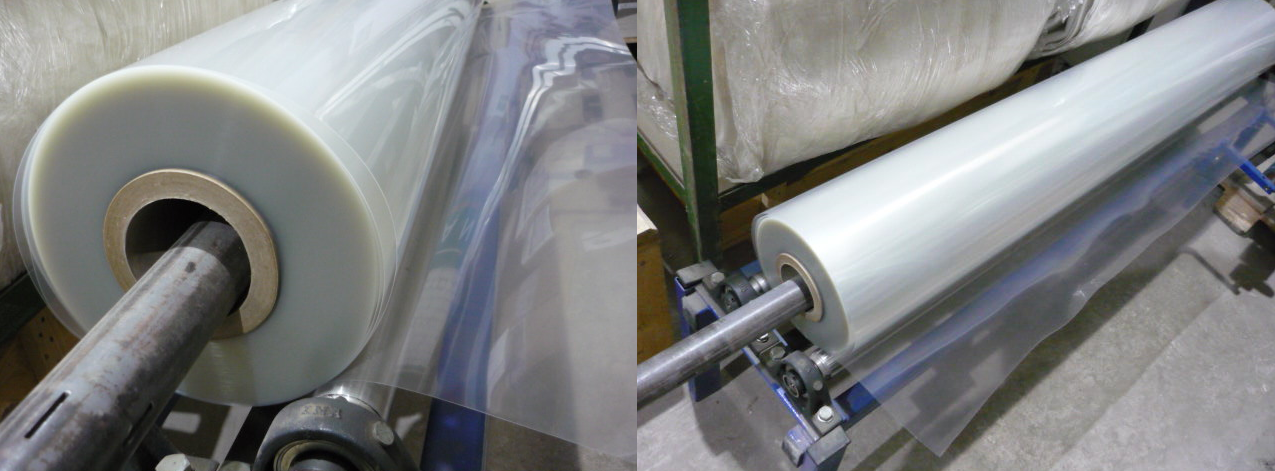 Код из 1САртикулНаименование/ Бренд/ПоставщикГабариты,Д*Ш*ВммМасса,грМатериалМесто установки/НазначениеF0036003Пленка ПЭТ для горячих прессов прозрачная (ширина=1440 мм, толщина 190 мкр)L=1440Полиэтилен-терефталатГорячие прессыF0036003L=1440Полиэтилен-терефталатГорячие прессыF0036003РоссияL=1440Полиэтилен-терефталатГорячие прессы